Please send the completed form to:			B&AO – AdvancesBox 351120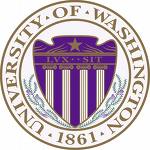   University of Washington Application for a Fund advance  Financial Accounting, Banking and Accounting Operations, Box 351120Field advance            Revolving Fund           Change Fund           International Operating fund  Field advance            Revolving Fund           Change Fund           International Operating fund  Field advance            Revolving Fund           Change Fund           International Operating fund  Field advance            Revolving Fund           Change Fund           International Operating fund  Field advance            Revolving Fund           Change Fund           International Operating fund  Field advance            Revolving Fund           Change Fund           International Operating fund  Account InformationAccount InformationAccount InformationAccount InformationAccount InformationAccount InformationContact nameAmount of advance$E-mail AddressBox NumberPhoneDepartmentBudget Numbers(s)Purpose of Fund Revolving, Change and IOFName of fund:Field AdvancesField AdvancesField AdvancesField AdvancesField AdvancesField AdvancesCountryFunds need from:  Begin Dateto end date:An accounting of expenditures will be submitted to B&AO no later than 30 days following the ending date of the advance.An accounting of expenditures will be submitted to B&AO no later than 30 days following the ending date of the advance.An accounting of expenditures will be submitted to B&AO no later than 30 days following the ending date of the advance.An accounting of expenditures will be submitted to B&AO no later than 30 days following the ending date of the advance.An accounting of expenditures will be submitted to B&AO no later than 30 days following the ending date of the advance.An accounting of expenditures will be submitted to B&AO no later than 30 days following the ending date of the advance.Sending fundsSending fundsSending fundsSending fundsSending funds Please wire out funds.  Include a banking information form.  For Field Advances and IOFs.   Please wire out funds.  Include a banking information form.  For Field Advances and IOFs.   Please wire out funds.  Include a banking information form.  For Field Advances and IOFs.   Please wire out funds.  Include a banking information form.  For Field Advances and IOFs.   Please wire out funds.  Include a banking information form.  For Field Advances and IOFs.   Open a new bank account.  Include a signature card.  For Revolving Funds.   Open a new bank account.  Include a signature card.  For Revolving Funds.   Open a new bank account.  Include a signature card.  For Revolving Funds.   Open a new bank account.  Include a signature card.  For Revolving Funds.   Open a new bank account.  Include a signature card.  For Revolving Funds.                               Wells Fargo            Bank of America Direct            Bank of America First Choice            US Bank            Plaza Bank                              Wells Fargo            Bank of America Direct            Bank of America First Choice            US Bank            Plaza Bank                              Wells Fargo            Bank of America Direct            Bank of America First Choice            US Bank            Plaza Bank                              Wells Fargo            Bank of America Direct            Bank of America First Choice            US Bank            Plaza Bank                              Wells Fargo            Bank of America Direct            Bank of America First Choice            US Bank            Plaza Bank  Send a check.  For Field Advances, Change Funds or Revolving Funds without bank accounts Send a check.  For Field Advances, Change Funds or Revolving Funds without bank accounts Send a check.  For Field Advances, Change Funds or Revolving Funds without bank accounts Send a check.  For Field Advances, Change Funds or Revolving Funds without bank accounts Send a check.  For Field Advances, Change Funds or Revolving Funds without bank accounts        Make check payable to:Send to Box Number        Or for pickup. Print contact’s name and phone number        Or for pickup. Print contact’s name and phone numberApproval signaturesApproval signaturesCustodian – I certify that I have read and agree to comply with the University’s procedures for an advance.  I understand that failing to follow these guidelines may be considered misappropriation of public funds.  I understand that as the custodian, I am ultimately responsible for accounting and reconciling the advance.  This is true even if I am taking over an existing advance, or forwarding the advance to another party.Custodian – I certify that I have read and agree to comply with the University’s procedures for an advance.  I understand that failing to follow these guidelines may be considered misappropriation of public funds.  I understand that as the custodian, I am ultimately responsible for accounting and reconciling the advance.  This is true even if I am taking over an existing advance, or forwarding the advance to another party.SignaturePlease Print NameDepartment Head or Principal Investigator (must be different than custodian)Department Head or Principal Investigator (must be different than custodian)SignaturePlease Print NameFinancial Services Approval Signature (leave blank, filled out by Financial Services)Financial Services Approval Signature (leave blank, filled out by Financial Services)